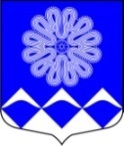 РОССИЙСКАЯ ФЕДЕРАЦИЯАДМИНИСТРАЦИЯ МУНИЦИПАЛЬНОГО ОБРАЗОВАНИЯПЧЕВСКОЕ СЕЛЬСКОЕ ПОСЕЛЕНИЕКИРИШСКОГО МУНИЦИПАЛЬНОГО РАЙОНАЛЕНИНГРАДСКОЙ ОБЛАСТИПОСТАНОВЛЕНИЕот  02  марта  2021 года	         № 24д. ПчеваВ соответствии с Бюджетным кодексом Российской Федерации, Федеральным законом Российской Федерации от 06 октября 2003 года № 131-ФЗ «Об общих принципах организации местного самоуправления в Российской Федерации», руководствуясь Порядком формирования, реализации и оценки эффективности муниципальных программ муниципального образования Пчевское сельское поселение Киришского муниципального района  Ленинградской области, утвержденным постановлением Администрации Пчевского сельского поселения от 20 октября 2015 года № 110 Администрация муниципального образования Пчевское сельское поселение Киришского муниципального района Ленинградской областиПОСТАНОВЛЯЕТ:1. Внести в муниципальную программу «Развитие физической культуры и спорта в муниципальном образовании Пчевское сельское поселение», утвержденную постановлением администрации муниципального образования Пчевское сельское поселение Киришского муниципального района Ленинградской области от 28.12.2017 г. № 150 следующие изменения:1.1. В паспорте Программы строку «Финансовое обеспечение муниципальной программы» изложить в следующей редакции:1.2. Раздел 4 «Информация о ресурсном обеспечении муниципальной программы за счет средств федерального, областного, местного бюджета и иных источников финансирования» Программы изложить в следующей редакции: «Объем финансовых средств, предусмотренных на реализацию программы в 2018-2024 годах, составляет: 700,02 тыс. рублей, в том числе:бюджет муниципального образования Пчевское сельское поселение Киришского муниципального района Ленинградской области –  700,02 тыс. рублей; из них:2018 год – 104,20 тыс. рублей, в том числе:бюджет муниципального образования Пчевское сельское поселение Киришского муниципального района Ленинградской области – 104,20 тыс. рублей;2019год –52,10 тыс. рублей, в том числе:бюджет муниципального образования Пчевское сельское поселение Киришского муниципального района Ленинградской области – 52,10 тыс. рублей,2020 год – 43,56 тыс. рублей, в том числе:бюджет муниципального образования Пчевское сельское поселение Киришского муниципального района Ленинградской области – 43,56 тыс. рублей;2021 год – 125,04 тыс. рублей, в том числе:бюджет муниципального образования Пчевское сельское поселение Киришского муниципального района Ленинградской области – 125,04 тыс. рублей;2022 год – 125,04 тыс. рублей, в том числе:бюджет муниципального образования Пчевское сельское поселение Киришского муниципального района Ленинградской области – 125,04 тыс. рублей;2023 год – 125,04 тыс. рублей, в том числе:бюджет муниципального образования Пчевское сельское поселение Киришского муниципального района Ленинградской области – 125,04 тыс. рублей;2024 год – 125,04 тыс. рублей, в том числе:бюджет муниципального образования Пчевское сельское поселение Киришского муниципального района Ленинградской области – 125,04 тыс. рублей.План реализации муниципальной программы «Развитие физической культуры и спорта в муниципальном образовании Пчевское сельское поселение» с указанием сроков реализации и планируемых объемов финансирования представлен в приложении 4 к Программе».1.3. Приложение 4 «План реализации муниципальной программы «Развитие физической культуры и спорта в муниципальном образовании Пчевское сельское поселение» изложить в редакции, согласно Приложению 1 к настоящему Постановлению.	2. Опубликовать настоящее постановление в газете «Пчевский вестник».3. Настоящее постановление вступает в силу после его официального опубликования.4. Контроль за исполнением настоящего постановления оставляю за собой.Глава администрации							Д.Н.Левашов Разослано: в дело-2, бухгалтерия, Комитет финансов Киришского муниципального района, КСП, прокуратура, газета «Пчевский вестник»Приложение 1к постановлению №  24 от  02.03.2021г.План реализации муниципальной программы«Развитие физической культуры и спорта в муниципальном образовании Пчевское сельское поселение»О внесении изменений в муниципальную программу  «Развитие физической культуры и спорта в муниципальном образовании Пчевское сельское поселение», утвержденную постановлением администрации муниципального образования Пчевское сельское поселение Киришского муниципального района Ленинградской области от 28.12.2017 г. № 150Финансовое обеспечение  муниципальной программы Объем финансовых средств, предусмотренных на реализацию программы в 2018-2024 годах, составляет: 700,02 тыс. рублей, в том числе:бюджет муниципального образования Пчевское сельское поселение Киришского муниципального района Ленинградской области –  700,02 тыс. рублей; из них:2018 год – 104,20 тыс. рублей, в том числе:бюджет муниципального образования Пчевское сельское поселение Киришского муниципального района Ленинградской области – 104,20 тыс. рублей;2019год –52,10 тыс. рублей, в том числе:бюджет муниципального образования Пчевское сельское поселение Киришского муниципального района Ленинградской области – 52,10 тыс. рублей,2020 год – 43,56 тыс. рублей, в том числе:бюджет муниципального образования Пчевское сельское поселение Киришского муниципального района Ленинградской области – 43,56 тыс. рублей;2021 год – 125,04 тыс. рублей, в том числе:бюджет муниципального образования Пчевское сельское поселение Киришского муниципального района Ленинградской области – 125,04 тыс. рублей;2022 год – 125,04 тыс. рублей, в том числе:бюджет муниципального образования Пчевское сельское поселение Киришского муниципального района Ленинградской области – 125,04 тыс. рублей;2023 год – 125,04 тыс. рублей, в том числе:бюджет муниципального образования Пчевское сельское поселение Киришского муниципального района Ленинградской области – 125,04 тыс. рублей;2024 год – 125,04 тыс. рублей, в том числе:бюджет муниципального образования Пчевское сельское поселение Киришского муниципального района Ленинградской области – 125,04 тыс. рублей.№ п/пНаименование муниципальной программы, подпрограммы, основного мероприятияОтветственный исполнитель, участникиСрок реализацииСрок реализацииГоды реализацииПланируемые объемы финансирования(тыс. рублей в ценах соответствующих лет)Планируемые объемы финансирования(тыс. рублей в ценах соответствующих лет)Планируемые объемы финансирования(тыс. рублей в ценах соответствующих лет)Планируемые объемы финансирования(тыс. рублей в ценах соответствующих лет)Планируемые объемы финансирования(тыс. рублей в ценах соответствующих лет)№ п/пНаименование муниципальной программы, подпрограммы, основного мероприятияОтветственный исполнитель, участникиНачало реализацииКонец реализацииГоды реализациивсегов том числев том числев том числев том числе№ п/пНаименование муниципальной программы, подпрограммы, основного мероприятияОтветственный исполнитель, участникиНачало реализацииКонец реализацииГоды реализациивсегофедеральный бюджетобластной бюджет Ленинградской областибюджет Пчевского сельского поселенияпрочие источники1234567891011Муниципальная программа «Развитие физической культуры и спорта в муниципальном образовании Пчевское сельское поселение»Муниципальная программа «Развитие физической культуры и спорта в муниципальном образовании Пчевское сельское поселение»201820242018104,200,000,00104,200,00Муниципальная программа «Развитие физической культуры и спорта в муниципальном образовании Пчевское сельское поселение»Муниципальная программа «Развитие физической культуры и спорта в муниципальном образовании Пчевское сельское поселение»20182024201952,100,000,0052,100,00Муниципальная программа «Развитие физической культуры и спорта в муниципальном образовании Пчевское сельское поселение»Муниципальная программа «Развитие физической культуры и спорта в муниципальном образовании Пчевское сельское поселение»20182024202043,560,000,0043,560,00Муниципальная программа «Развитие физической культуры и спорта в муниципальном образовании Пчевское сельское поселение»Муниципальная программа «Развитие физической культуры и спорта в муниципальном образовании Пчевское сельское поселение»201820242021125,040,000,00125,040,00Муниципальная программа «Развитие физической культуры и спорта в муниципальном образовании Пчевское сельское поселение»Муниципальная программа «Развитие физической культуры и спорта в муниципальном образовании Пчевское сельское поселение»201820242022125,040,000,00125,040,00Муниципальная программа «Развитие физической культуры и спорта в муниципальном образовании Пчевское сельское поселение»Муниципальная программа «Развитие физической культуры и спорта в муниципальном образовании Пчевское сельское поселение»201820242023125,040,000,00125,040,00Муниципальная программа «Развитие физической культуры и спорта в муниципальном образовании Пчевское сельское поселение»Муниципальная программа «Развитие физической культуры и спорта в муниципальном образовании Пчевское сельское поселение»201820242024125,040,000,00125,040,00Всего:Всего:Всего:Всего:Всего:700,020,000,00700,020,001.Организация и проведение физкультурно-оздоровительных, спортивных мероприятий и соревнованийАдминистрация Пчевского сельского поселения201820242018104,200,000,00104,200,001.Организация и проведение физкультурно-оздоровительных, спортивных мероприятий и соревнованийАдминистрация Пчевского сельского поселения20182024201952,100,000,0052,100,001.Организация и проведение физкультурно-оздоровительных, спортивных мероприятий и соревнованийАдминистрация Пчевского сельского поселения20182024202043,560,000,0043,560,001.Организация и проведение физкультурно-оздоровительных, спортивных мероприятий и соревнованийАдминистрация Пчевского сельского поселения201820242021125,040,000,00125,040,001.Организация и проведение физкультурно-оздоровительных, спортивных мероприятий и соревнованийАдминистрация Пчевского сельского поселения201820242022125,040,000,00125,040,001.Организация и проведение физкультурно-оздоровительных, спортивных мероприятий и соревнованийАдминистрация Пчевского сельского поселения201820242023125,040,000,00125,040,001.Организация и проведение физкультурно-оздоровительных, спортивных мероприятий и соревнованийАдминистрация Пчевского сельского поселения201820242024125,040,000,00125,040,001.Итого:Итого:Итого:Итого:Итого:700,020,000,00700,020,00